Care ManagementWhat is Care Management & how can it benefit your child and family?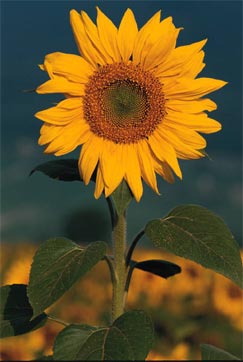 